（使って下さい！所員出前メニュー）〇各校の研修、講座、実技研などに所員をご利用下さい！要請、ご相談を随時受け付けています。〇日時、活動内容等について検討し、可能な方法で派遣いたします。（派遣費用は研究所が負担します。）連絡先　根室教育研究所　電話０１５３－７３－３６５６　ＦＡＸ０１５３―７３－３６５６根室教育研究所　出前所員　申し込み平成　　年　　月　　日根室教育研究所所長　横山　裕充　様　下記の目的、内容、日時により貴所員を派遣していただくようお願い申し上げます。記サンプル画像所　属研究所所　属ご利用メニュー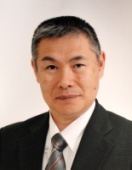 中標津小学校校長　横山　裕充研究所所長・授業作り全般について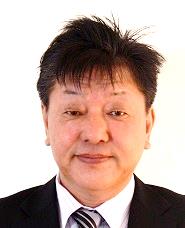 西春別小学校校長　野口　泰秀研究所副所長・授業作り全般について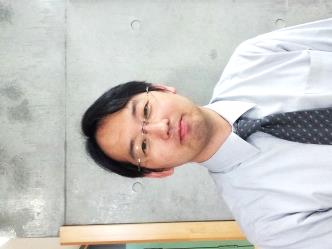 中標津中学校教諭　森　光司研究所主任ネットトラブル講座（職員・PTA）・ICT機器の活用・他管内の研究資料の紹介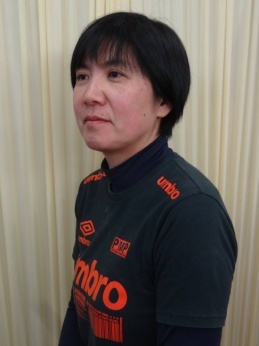 別海中央小学校教諭　大場　佳副主任事業部会国語の授業作り・言語活動の充実に関わる授業改善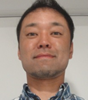 中標津東小学校教諭 瀬川 航平事業部会理科の授業作り・スキー指導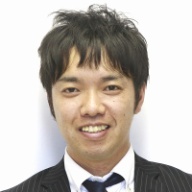 羅臼小学校教諭　水口　拓真研究部会総合的な学習の時間（地域/ふるさと学習）の授業作り・環境教育/自然体験の授業作りサンプル画像所　属研究所所　属ご利用メニュー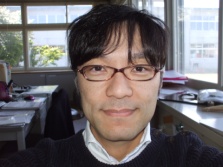 柏陵中学校教諭　北川　雄一研究部会中学校社会科　確かな学力を指向する、教科書を生かした毎日の授業づくり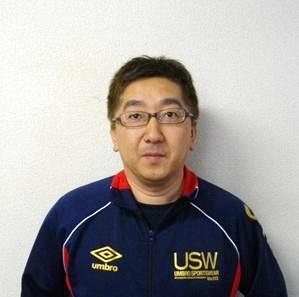 標津小学校教諭　佐藤　博康研究部会社会科（３・４年）の地域のネタを取り上げた授業作り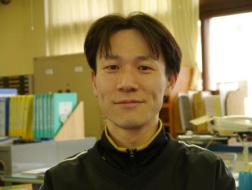 成央小学校教諭　羽石　紀之研究部会小学校社会科の授業作り・外国語活動について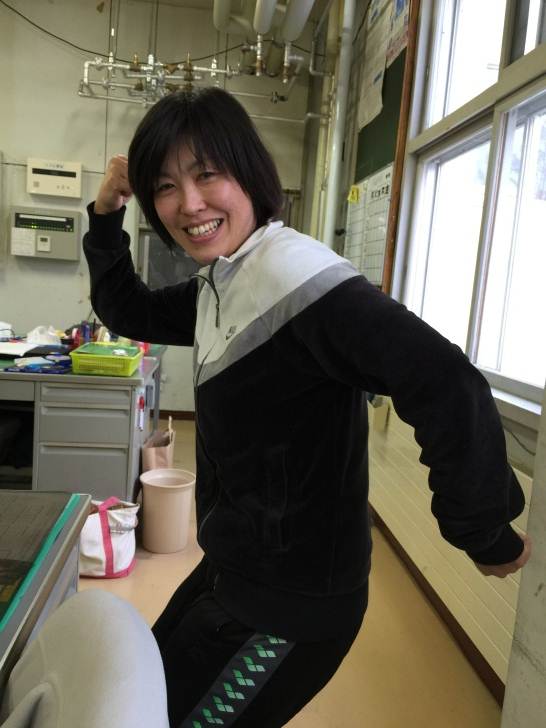 標津小学校教諭　原田　晶子事業部会付けたい力を明確にし、単元を貫く言語活動を位置付けた国語科の授業作り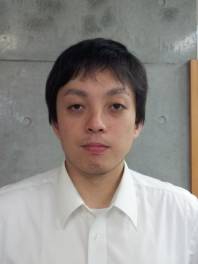 中標津中学校教諭　佐藤　亮太事業部会キャリア教育【出前講座について】主として研究所員が研究しているテーマについて管内の各学校に還元いたします。メニューにない内容もご連絡頂けたら幸いです。【出前授業について】単元を指定してご要望をいただき、単元案と本時案を所員が作成してお伺いします。所員による授業を見ていただき、授業の参考としていただきたいと思います。　出前講座・出前授業ともに申込みの際はホームページ上の様式にご記入の上、FAX（０１５３－７３－３６５６）までお願いします。受付後に派遣所員の決定、日程調整を行い派遣となります。【出前講座について】主として研究所員が研究しているテーマについて管内の各学校に還元いたします。メニューにない内容もご連絡頂けたら幸いです。【出前授業について】単元を指定してご要望をいただき、単元案と本時案を所員が作成してお伺いします。所員による授業を見ていただき、授業の参考としていただきたいと思います。　出前講座・出前授業ともに申込みの際はホームページ上の様式にご記入の上、FAX（０１５３－７３－３６５６）までお願いします。受付後に派遣所員の決定、日程調整を行い派遣となります。【出前講座について】主として研究所員が研究しているテーマについて管内の各学校に還元いたします。メニューにない内容もご連絡頂けたら幸いです。【出前授業について】単元を指定してご要望をいただき、単元案と本時案を所員が作成してお伺いします。所員による授業を見ていただき、授業の参考としていただきたいと思います。　出前講座・出前授業ともに申込みの際はホームページ上の様式にご記入の上、FAX（０１５３－７３－３６５６）までお願いします。受付後に派遣所員の決定、日程調整を行い派遣となります。【出前講座について】主として研究所員が研究しているテーマについて管内の各学校に還元いたします。メニューにない内容もご連絡頂けたら幸いです。【出前授業について】単元を指定してご要望をいただき、単元案と本時案を所員が作成してお伺いします。所員による授業を見ていただき、授業の参考としていただきたいと思います。　出前講座・出前授業ともに申込みの際はホームページ上の様式にご記入の上、FAX（０１５３－７３－３６５６）までお願いします。受付後に派遣所員の決定、日程調整を行い派遣となります。学校名代表者名１．依頼内容、所員２．内容の概略３．日　　時平成　　　年　　　月　　　日（　　）時　　　分～　　　　時　　　　分平成　　　年　　　月　　　日（　　）時　　　分～　　　　時　　　　分４．実施場所５．参加人数　　　　　　　　名　　　　　　　　名６．その他７．担当者連絡先学校名７．担当者連絡先氏名７．担当者連絡先電話番号